1st November 2021Dear Colleague, Darzi Fellowships in Clinical Leadership 2022/23 Cohort: Host ApplicationsWe are pleased to announce that London South Bank University will be hosting the 14th Cohort of The Darzi Fellowship in the 2022/23 academic year. An evaluation of the Darzi Fellowship has shown that Fellows from previous cohorts have emerged as highly effective clinical leaders; acting as catalysts for sustainable change in the healthcare environment. The Darzi process not only develops the individual fellow, but also brings immense benefit to the hosting organisation(s). You can see examples of this impact on our Darzi Fellowship website. Darzi Fellows undertake our bespoke clinical leadership development programme; the PGCert Leadership in Health (Darzi). The Fellowship is full-time for one year, and Fellows are expected to undertake a Fellowship Challenge within their host organisation to support both real time, issue based change and contribute to long-lasting organisational culture change. Fellows can be from any clinical background and the cohort will be limited to 30 Fellows. We would welcome applications from any health and social care organisations both within London and Nationally. Interested hosts are invited to apply by completing and submitting the attached Fellowship Host Application Form; latest entry is Friday 25th February 2022. Places are awarded on a first-come-first-served basis. A key part of the application will be to identify a suitable Fellowship Challenge. Once the challenge has been agreed between yourselves and our team at LSBU, host organisations will be able to proceed with their usual recruitment processes to identify their Fellow. We hope the following documents will help you with the host application process: Fellowship Host Application Form 2022/23 Fellow Job Description & Person Specification For more information about being a host organisation and the Fellowship please visit our webpage.If you have any further queries please do contact me via email at hollidt2@lsbu.ac.uk. With very best wishes,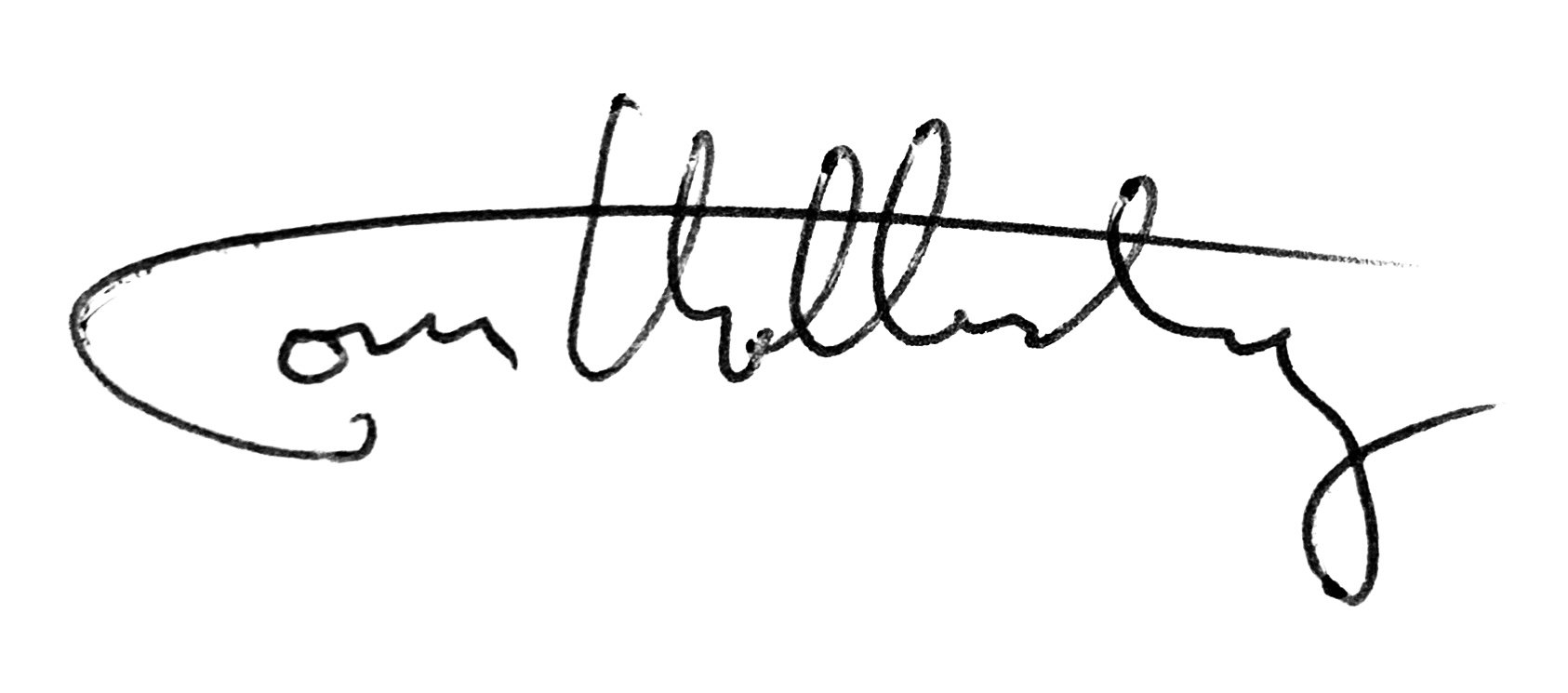 Tom HollidayProgramme Director, PG Cert Leadership in Health & Social Care (Darzi)Associate Professor, Health Systems Innovation Lab, School of Health and Social Care, LSBU